 MATEMÁTICA      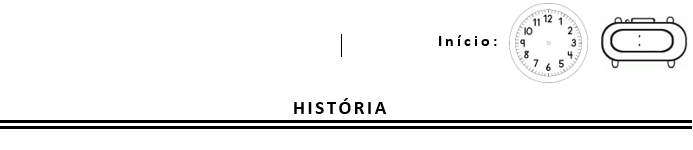 ATIVIDADE ONLINENÃO PRECISA IMPRIMIR.                                         PROPOSTA:PARA A ATIVIDADE DE HOJE VOCÊ PRECISARÁ DE 9 PALITOS E UM DADO E A REGRA ESCRITA NA AULA PASSADA PARA PODERMOS JOGAR JUNTOS.COM OS MATERIAIS SOLICITADOS, A PROFESSORA ESCOLHERÁ QUE APRESENTARÁ O SEU JOGO.IREMOS JOGAR.